MISSOURI CITPRESENTS40-HOUR BASIC CIT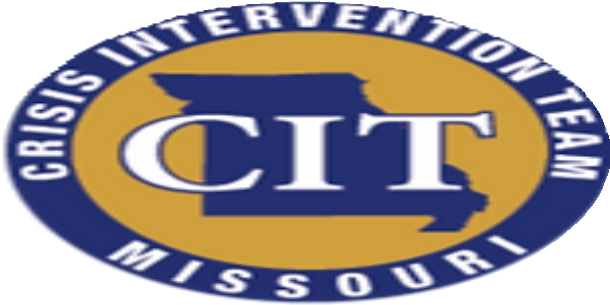 CONTENT INCLUDES:*Overview of CIT*Overview of Behavioral Health*Suicide Prevention*First Responder Wellness*Substance  Use/Co-occurring*Medications*De-escalation*Lived Experience*Community Resources**AND MORE...Law Enforcement and EMS CEU offered 40-hours in credit**Hours varies based on chosen electives| Interpersonal (including de-escalation and implicit bias)| Legal| Skill Development| Technical Studies